The Progressive Era1890-1920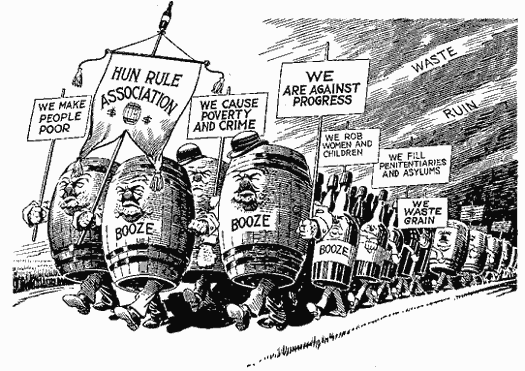 Chapter 29: Progressivism and the Republican Roosevelt1. Discuss the origins and nature of the progressive movement.2. Describe how the early progressive movement developed its roots at the city and state level.3. Identify the critical role that women played in progressive social reform.4. Tell how President Roosevelt began applying progressive principles to the national economy.5. Explain why Taft’s policies offended progressives, including Roosevelt.6. Describe how Roosevelt led a progressive revolt against Taft that openly divided the Republican     party.Chapter 30: Wilsonian Progressivism at Home and Abroad1. Discuss the key issues of the pivotal 1912 election and the basic principles of Wilsonian     progressivism.2. Describe how Wilson successfully reformed the “Triple wall of privilege.”3. State the basic features of Wilsons’s foreign policy and explain how they drew him into intervention      in Latin America.4. Describe America’s response to World War I and explain the increasingly sharp conflict over      America’s policies toward Germany.5. Explain how domestic and foreign controversies played into Wilson’s narrow victory over Hughes in     1916.Important Items about ProgressivismBriefly describe each of the items below.Significant EventsImportant PeopleAdditional InfoMunn v. Illinois, 1877Theodore RooseveltSocial GospelWabash v. Illinois, 1886William H. TaftCharles Sheldon, In His StepsInterstate Commerce Act, 1887Woodrow WilsonmuckrakerSherman Antitrust Act, 1890Eugene V. DebsJacob Riis, How the Other Half LivesMcKinley assassinated, T. Roosevelt becomes president, 1901Robert LaFolletteLincoln Steffens, Shame of the CitiesRoosevelt mediates coal strike, 1902Susan B. AnthonyIda Tarbell, History of the Standard Oil CompanyWright brothers fly first airplane, 1903Jane AddamsUpton Sinclair, The JungleRoosevelt breaks up Northern Securities Company, 1904Lillian WarSquare DealIndustrial Workers of the World created, 1905conservationMeat Inspection Act, 1906Progressive “Bull Moose” PartyPure Food and Drug Act, 1906New NationalismPayne-Aldrich Tariff, 1909New FreedomBallinger-Pinchot controversy, 1909Sixteenth AmendmentElection of 1912Seventeenth AmendmentUnderwood Tariff, 1913Eighteenth AmendmentFederal Reserve System created, 1913Nineteenth AmendmentFederal Trade Commission, 1914Clayton Anti-Trust Act, 1914